Об образовании общественного советапри департаменте финансовБрянской областиВ соответствии с постановлением Правительства Брянской области от 20.05.2013г. № 129-п «Об общественных советах при исполнительных органах государственной власти Брянской области»ПРИКАЗЫВАЮ:Образовать общественный совет при департаменте финансов Брянской            области.Утвердить прилагаемое Положение об общественном совете при департаменте финансов Брянской области.Отделу информационных технологий (Цыганкову В.В.) опубликовать  данный приказ на  официальном сайте Департамента в сети Интернет (http://bryanskoblfin.ru).   4. Контроль за исполнением настоящего приказа оставляю за собой. Первый заместитель директора  департамента финансов Брянской области                                                                      А.А. Бабась          	Утвержденоприказом департамента финансовБрянской области от 06.06.2013  № 82ПОЛОЖЕНИЕоб общественном совете при департаменте финансов Брянской области I. Общие положения1. Настоящее положение определяет компетенцию, порядок формирования и деятельности общественного совета при департаменте финансов Брянской области (далее – общественный совет).2. Общественный совет является совещательным органом, который обеспечивает взаимодействие граждан Российской Федерации, общественных объединений и иных организаций с департаментом финансов Брянской области (далее – департамент).Общественный совет создается в целях повышения гласности и прозрачности деятельности департамента.3. Общественный совет в своей деятельности руководствуется Конституцией Российской Федерации, Уставом Брянской области, федеральными конституционными законами, федеральными законами, законами Брянской области и иными нормативными правовыми актами Российской Федерации и Брянской области, а также настоящим Положением.II. Задачи общественного совета4. Основными задачами общественного совета являются:привлечение граждан, общественных объединений и иных организаций к   реализации региональной политики в сфере деятельности обеспечения проведения единой финансовой, бюджетной, налоговой и долговой политики на территории региона и координации деятельности в этой сфере иных исполнительных органов государственной власти Брянской области.выдвижение и обсуждение общественных инициатив, связанных с деятельностью департамента, участие в разработке и рассмотрении концепций, программ, правовых актов по наиболее актуальным вопросам деятельности исполнительного органа государственной власти;содействие в рассмотрении значимых вопросов в установленной сфере деятельности и выработке решений по ним, в том числе при определении приоритетов развития и целях повышения качества нормотворчества;участие в информировании граждан о деятельности департамента, в том числе через средства массовой информации, и в публичном обсуждении вопросов, касающихся деятельности департамента;анализ мнения граждан о деятельности департамента и доведение полученной в результате анализа обобщенной информации до руководителя государственного органа;проведение общественной экспертизы проектов законов Брянской области и иных нормативных правовых актов Брянской области по вопросам деятельности департамента;осуществление общественного контроля за деятельностью департамента.III. Полномочия общественного совета 5. Общественный совет для выполнения задач, указанных в пункте 4 настоящего Положения, осуществляет следующие полномочия:рассматривает проекты концепций, программ в установленной сфере деятельности и вносит предложения руководителю департамента по вопросу целесообразности принятия указанных решений;рассматривает инициативы граждан, общественных объединений и иных организаций в установленной сфере деятельности и вносит в департамент  предложения по их рассмотрению и реализации;организует работу по привлечению граждан, общественных объединений и иных организаций к обсуждению вопросов в установленной сфере деятельности;определяет перечень проектов нормативных правовых актов и иных документов, разрабатываемых департаментом, которые подлежат общественному обсуждению и рассмотрению общественным советом;проводит рассмотрение разрабатываемых департаментом проектов нормативных правовых актов и иных документов, подлежащих дальнейшему рассмотрению на заседаниях Правительства Брянской области, Губернатором Брянской области, которые не могут быть приняты без предварительного обсуждения на заседаниях общественных советов;проводит обсуждение целесообразности инвестиционных проектов, реализуемых за счет средств бюджетных инвестиций;участвует через своих членов в заседаниях координационных, совещательных, экспертных советов, комиссий и иных органов, созданных управлением;проводит анализ обращений граждан, поступающих в департамент, и результатов их рассмотрения;вносит в департамент предложения по проведению социологических опросов по различным вопросам в установленной сфере деятельности.6. Общественный совет для выполнения возложенных на него задач имеет право:запрашивать и получать в установленном порядке информацию о деятельности департамента, если это не противоречит требованиям действующего, а также не нарушает прав граждан, общественных объединений и иных организаций;заслушивать в порядке, установленном департаментом, информацию должностных лиц органа об их деятельности;вносить руководству департамента предложения по совершенствованию деятельности государственного органа;создавать по вопросам, отнесенным к компетенции общественного совета, комиссии и рабочие группы, в состав которых могут входить по согласованию с руководителями соответствующих структурных подразделений сотрудники органа;принимать участие в работе аттестационных и конкурсных комиссий департамента;оказывать содействие сотрудникам органа в защите их прав и законных интересов.IV. Порядок формирования и организация деятельностиобщественного совета8. Общественный совет формируется на основе добровольного участия в его деятельности граждан Российской Федерации, представителей общественных объединений и иных организаций.9. В состав общественного совета входят председатель общественного совета, заместители председателя, секретарь и члены общественного совета, которые принимают участие в его работе на общественных началах.10. Состав общественного совета утверждается приказом департамента, в количестве 7 человек.11. Персональный состав общественного совета формируется на основе предложений граждан, общественных объединений и иных организаций.Предложения по кандидатуре для включения в состав общественного совета принимаются в течение 21 дня со дня размещения информации о начале формирования общественного совета на официальном сайте департамента в информационно-телекоммуникационной сети Интернет.12. Граждане, представители общественных объединений и иных организаций могут войти в состав общественного совета на основании приглашения руководителя департамента участвовать в работе общественного совета. В течение 15 дней после получения такого приглашения гражданин или представитель соответствующей организации письменно уведомляет о своем согласии либо об отказе войти в состав общественного совета.13. Руководитель департамента не позднее чем через 15 дней со дня окончания приема предложений, с учетом результатов проведения индивидуального собеседования с кандидатами, давшими согласие добровольно участвовать в деятельности общественного совета, определяет состав общественного совета.Состав общественного совета утверждается после его согласования с заместителем Губернатора Брянской области, координирующим  деятельность департамента.14. Первое заседание общественного совета проводится не позднее чем через 30 дней со дня утверждения его состава.15. Заседания общественного совета проводятся по мере необходимости, но не реже одного раза в полугодие.16. Срок полномочий членов общественного совета истекает через два года со дня первого заседания общественного совета.17. Член общественного совета может выйти из состава общественного совета на основании письменного заявления.18. Член общественного совета может быть исключен из состава общественного совета по решению общественного совета в случаях, если он не участвовал в работе общественного совета в течение одного года непрерывно либо в иных случаях, определенных общественным советом.19. За два месяца до истечения срока полномочий членов общественного совета руководитель департамента инициирует процедуру формирования нового состава общественного совета, установленную настоящим Положением.20. Члены общественного совета имеют право:вносить предложения по формированию повестки заседаний общественного совета;предлагать кандидатуры сотрудников департамента и иных лиц для участия в заседаниях общественного совета;участвовать в подготовке материалов к заседаниям общественного совета;высказывать особое мнение по вопросам, рассматриваемым на заседаниях общественного совета;вносить предложения по вопросу формирования экспертных и рабочих групп, создаваемых общественным советом;принимать участие в работе совещательных и консультационных органов, заседаниях советов, комиссий, а также участвовать в иных мероприятиях, проводимых в государственном органе;осуществлять согласно регламенту общественного совета иные полномочия в рамках деятельности общественного совета.21. Председатель общественного совета:определяет приоритетные направления деятельности общественного совета;руководит деятельностью общественного совета;проводит заседания общественного совета;исполняет иные полномочия в соответствии с регламентом общественного совета и настоящим Положением.22. Секретарь общественного совета:организует текущую деятельность общественного совета;информирует членов общественного совета о времени, месте и повестке дня его заседания, а также об утвержденных планах работы общественного совета;обеспечивает во взаимодействии с членами общественного совета подготовку информационно-аналитических материалов к заседанию по вопросам, включенным в повестку дня.23. Порядок деятельности общественного совета и вопросы внутренней организации его работы определяются регламентом, утверждаемым на первом заседании общественного совета.24. Планы мероприятий (работы общественного совета) на соответствующие квартал, полугодие, год утверждаются на заседании общественного совета по согласованию с руководителем департамента.25. Общественный совет в целях реализации возложенных на него полномочий  может создавать экспертные группы (комитеты, комиссии).26. Заседания общественного совета ведет председатель общественного совета или по его поручению один из заместителей председателя общественного совета.27. Информация о повестке дня заседания общественного совета размещается в информационных системах общего пользования, в том числе сети Интернет, не позднее чем за 10 дней до дня заседания.28. Заседания общественного совета считаются правомочными, если на них присутствует более 2/3 его членов.29. Решения общественного совета оформляются протоколом и (или) в виде заключений, которые подписывает председатель общественного совета или его заместитель, председательствовавший на заседании.Решения общественного совета носят рекомендательный характер.30. Решения общественного совета принимаются большинством голосов, присутствующих на заседании членов общественного совета. Каждый член общественного совета обладает равным правом при голосовании. При равенстве числа голосов «за» и «против» предлагаемого решения голос председательствующего на заседании общественного совета считается решающим.31. Информация о решениях, принятых общественным советом, за исключением информации, являющейся в соответствии с действующим законодательством конфиденциальной, размещается в информационных системах общего пользования.32. Организационно-техническое обеспечение деятельности общественного совета осуществляют соответствующие подразделения департамента.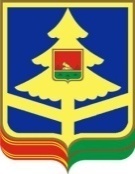 ДЕПАРТАМЕНТ ФИНАНСОВ БРЯНСКОЙ ОБЛАСТИ ДЕПАРТАМЕНТ ФИНАНСОВ БРЯНСКОЙ ОБЛАСТИ ДЕПАРТАМЕНТ ФИНАНСОВ БРЯНСКОЙ ОБЛАСТИ ПРИКАЗПРИКАЗПРИКАЗПРИКАЗ06.06.201306.06.2013№ 82г. Брянскг. Брянскг. Брянскг. Брянск